Format Penulisan Manuskrip Prosiding Semnas Mesin PNJ[batas maksimum judul adalah tiga baris, makalah maksimal 10 halaman, gunakan style Judul Makalah]Penulis Pertama1 ,Penulis Kedua2, Penulis Ketiga3, dan Penulis Keempat31Afiliasi Penulis Pertama,  Alamat Afiliasi penulis pertama beserta kode pos, contoh lihat di bawah2Program Studi Pembangkit Tenaga Listrik, Jurusan Teknik Mesin, Politeknik Negeri Jakarta,  Jl. Prof. G. A. Siwabessy, Kampus UI, Depok, 164253Laboratorium Fisika Nuklir Kelompok Keilmuan Fisika Nuklir dan Biofisika,Fakultas Matematika dan Ilmu Pengetahuan Alam, Institut Teknologi Bandung, Jl. Ganesha no. 10 Bandung, Indonesia, 40132
AbstrakIni adalah template untuk penulisan makalah Seminar Nasional Teknik Mesin PNJ yang ditulis dengan menggunakan Microsoft Word versi 2010 (ekstensi .docx). Semua makalah yang akan diterbitkan pada prosiding Semnas Teknik Mesin PNJ haruslah mengikuti template ini. Oleh karena itu, para penulis diwajibkan untuk mengikuti dengan tepat panduan penulisan makalah ini dan penulis dihimbau untuk membaca panduan ini sampai selesai. Pada template ini sudah tersedia predefined styles yang dapat digunakan oleh penulis. Abstrak terdiri dari satu paragraf yang di dalamnya hanya boleh terdapat kata-kata dan lambang. Abstrak berisikan penjelasan singkat mengenai isi manuscript seperti metode yang digunakan, nilai parameter penting, dan hasil yang diperoleh penting untuk diberitakan. Panjang abstrak tidak boleh lebih dari setengah halaman ini. Pada akhir abstrak terdapat kata-kata kunci. Berikan antara tiga sampai lima kata-kata kunci yang keseluruhan tidak boleh melebihi satu baris. Untuk mengatur penulisan abstrak ini, gunakan template styles: Abstrak. Maksimal abstrak 200 kata, minimal 75 kata.Kata-kata kunci: Format makalah, Seminar Fisika, ProsidingAbstractIni adalah template untuk penulisan makalah Seminar Nasional Teknik Mesin PNJ  yang ditulis dalam Bahasa Inggris dengan menggunakan Microsoft Word versi 2010 (ekstensi .docx). Semua makalah yang akan diterbitkan pada prosiding semnas Teknik Mesin PNJ haruslah mengikuti template ini. Oleh karena itu, para penulis diwajibkan untuk mengikuti dengan tepat panduan penulisan makalah ini dan penulis dihimbau untuk membaca panduan ini sampai selesai. Pada template ini sudah tersedia predefined styles yang dapat digunakan oleh penulis. Abstrak terdiri dari satu paragraf yang di dalamnya hanya boleh terdapat kata-kata dan lambang. Abstrak berisikan penjelasan singkat mengenai isi manuscript seperti metode yang digunakan, nilai parameter penting, dan hasil yang diperoleh penting untuk diberitakan. Panjang abstrak tidak boleh lebih dari setengah halaman ini. Pada akhir abstrak terdapat kata-kata kunci. Berikan antara tiga sampai lima kata-kata kunci yang keseluruhan tidak boleh melebihi satu baris. Untuk mengatur penulisan abstrak ini, gunakan template styles: Abstrak. Maksimal abstrak 200 kata, minimal 75 kataKeywords: Paper Format, Seminar PNJ, Proceeding1. Bagian dan Subbagian (Template Style: Heading 1)Dokumen ini adalah template untuk makalah yang akan diterbitkan pada Seminar Nasional Teknik Mesin. Template ini dibuat untuk memudahkan para penulis untuk menyiapkan makalahnya. Berikut adalah beberapa aturan terkait penulisan makalah:Makalah harus disusun berdasarkan template ini.Makalah terdiri dari maksimum 10 halaman dan minimum 2 halaman.Setiap makalah harus mencakup judul, nama penulis, afiliasi penulis, email penulis, abstrak, Kata-kata kunci, dan isi dari makalah.Isi makalah minimal mencakup: Pendahuluan, Metode Penelitian, Hasil dan Pembahasan, Kesimpulan, dan Referensi.Jangan sisipkan header, footer, maupun nomor halaman pada makalah.Untuk melakukan format makalah dengan menggunakan template ini, aktifkan jendela Styles Microsoft Word Anda dengan cara, 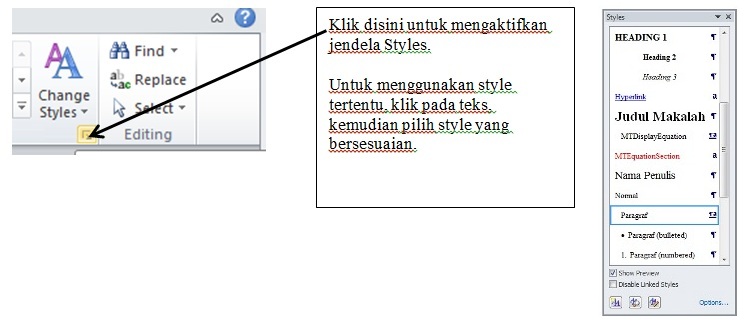 Gambar 1. Cara membuka jendela Styles.Untuk “Bagian” pada makalah digunakan template style: Heading 1. Judul Bagian ditulis dengan huruf kapital. Untuk “Subbagian” pada makalah digunakan template style: Heading 2. Judul Subbagian ditulis dengan huruf kapital hanya pada huruf pertama setiap kata, kecuali kata preposisi. Template style: Paragraf digunakan untuk menuliskan paragraf, sedangkan untuk daftar (list) yang menggunakan bullet atau nomor digunakan template style: Paragraf (bulleted) atau Paragraf (numbered).Judul Makalah, Penulis dan Afiliasi Penulis (Subbagian, Gunakan Template Style: Heading 2)Judul makalah ditulis dengan menggunakan template style: Judul Makalah. Judul ditulis dengan huruf kapital pada huruf pertama pada setiap kata, kecuali kata preposisi. Panjang maksimum dari judul makalah adalah tiga baris.Daftar penulis dituliskan pada baris setelah judul makalah dengan menggunakan template style: Nama Penulis. Jika jumlah penulis lebih dari satu, maka sebelum penulis terakhir, gunakan kata “dan”. Setelah nama penulis, dituliskan secara superscript angka dan huruf yang masing-masing akan menyatakan afiliasi dan email dari penulis. Untuk menuliskan superscript, Anda dapat memblok kata yang akan dituliskan secara superscript dan ketik ctrl + shift + =.Afiliasi dari penulis dituliskan pada baris setelah nama penulis dengan menggunakan template style: Afiliasi Penulis. Mohon afiliasi dari setiap penulis dituliskan secara jelas dan lengkap. Jika  jumlah penulis lebih dari satu, namun memiliki afiliasi yang sama, maka cukup tuliskan afiliasinya satu kali. 2. Simbol dan Persamaan Matematika (TEMPLATE STYLE: HEADING 1)Makalah mengenai sains biasanya menggunakan simbol-simbol dan persamaan matematika. Pada bagian ini akan dijelaskan beberapa ketentuan mengenai penulisan simbol dan persamaan matematika.Simbol-simbol (Subbagian, Gunakan Template Style: Heading 2)Untuk menuliskan simbol-simbol pada makalah ini, gunakan simbol yang telah disediakan oleh Microsoft Word. Simbol ini disisipkan dengan menggunakan menu Insert → Symbol. Huruf Yunani pada teks dituliskan secara miring (italic). Sebagai contoh, “Misalkan θ adalah sudut kemiringan bidang terhadap bidang miring”.Persamaan Matematika (Subbagian, Gunakan Template Style: Heading 2)Untuk menuliskan persamaan matematika pada makalah ini, gunakan Microsoft Equation 3.0 atau MathType. Untuk kepentingan pengeditan, jangan menuliskan persamaan matematika dengan menggunakan toolbox, terutama untuk pengguna Microsoft Word 2007 (atau lebih baru). Berikut adalah cara untuk menuliskan persamaan dan nomor persamaan secara manual,Klik tanda  yang berada pada menu home untuk melihat tanda dan format paragraf. Setelah diklik, Anda dapat melihat tanda paragraf (¶) dan tanda TAB ().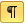 Buat paragraf baru dengan menklik ENTERFormat paragraf baru dengan template style: Persamaan. Template ini akan menempatkan persamaan di tengah dan nomor persamaan di ujung kanan.Simpan kursor pada bagian awal paragraf dan klik TAB sebanyak dua kali.Tempatkan kursor diantara dua tanda TAB () dan sisipkan persamaan yang ingin Anda tuliskan dengan menggunakan menu Insert → Object→ Microsoft Equation 3.0. Untuk menambahkan nomor persamaan, tempatkan kursor pada ujung kanan (sebelum tanda (¶) ), kemudian tuliskan nomor persamaannya dengan menggunakan kurung biasa.Berikut adalah contoh penulisan persamaan,		(1)Anda juga dapat menuliskan persamaan-persamaan berikutnya dengan cara mengkopi persamaan sebelumnya. Berikut adalah langkah-langkahnya,Blok satu baris yang memiliki template style: Persamaan.Kopi satu baris tersebutTempatkan kursor pada paragraf persamaan baru.Tempel (paste) pada paragraf tersebut.Edit persamaan dan nomor persamaannya.Penulisan persamaan matematika dalam teks (inline equation) juga dilakukan dengan menggunakan Microsoft Equation 3.0. Sebagai contoh, “Misalkan dengan adalah koordinat lokal dari ruang-waktu ”.Penulisan rujukan bagi persamaan matematika dilakukan dengan menggunakan kurung biasa diikuti oleh nomor persamaan yang dirujuk. Sebagai contoh, “Persamaan (1) adalah persamaan yang menyatakan dinamika dari ruang-waktu dan dikenal sebagai persamaan medan Einstein”.3. TABEL, gambar dan Referensi (TEMPLATE STYLE: HEADING 1)Pada bagian ini akan dijelaskan mengenai penyisipan tabel, gambar dan referensi.Penulisan dan Perujukan Tabel (Template Style: Heading 2) Untuk tabel, buatlah yang rapih dalam Microsoft Excel sehingga Anda dapat langsung menyalinnya. Tulisan pada tabel harus jelas, gunakan font Times New Roman dengan font 10pt. Keterangan untuk tabel ditulis sebelum tabel dengan nomor urut yang berurutan dan menggunakan template style: Tabel Caption. Tabel 1. Hasil perhitungan numerik dengan metoda matriks transferPenulisan rujukan untuk tabel menggunakan kata ”tabel” diikuti dengan nomor tabel. Sebagai contoh, ”Data hasil perhitungan waktu paruh untuk berbagai isotop diberikan pada tabel 1.”. Penyisipan dan Perujukan Gambar (Template Style: Heading 2)Penyisipan gambar dapat dilakukan dengan menklik menu Insert → Picture dan menggunakan template style: Gambar. Keterangan untuk gambar dituliskan pada baris setelah gambar dengan template style: Gambar Caption. Berikut adalah contoh gambar,Gambar 2. Kurva Fermi-Kurie hasil perhitungan analitikJika Anda ingin menyisipkan dua gambar pada satu baris, maka Anda dapat membuat tabel (tanpa garis) dengan dua kolom dan satu baris dengan cara menklik menu Insert → Table.Gambar 3. Fungsi potensial untuk peluruhan alfa diberikan pada gambar (a). Gambar (b) menunjukkan pendekatan fungsi potensial Coulomb oleh potensial-potensial konstan. Penulisan rujukan untuk gambar menggunakan kata ”gambar” diikuti dengan nomor gambar. Sebagai contoh, ”Kurva Fermi-Kurie hasil perhitungan analitik diberikan oleh gambar 2.”.Penulisan dan Perujukan Referensi (Template Style: Heading 2)Bagian referensi dituliskan pada bagian akhir makalah. Penulisan referensi dilakukan dengan menggunakan template style: Referensi. Berikut adalah contoh penulisan referensi,F.T. Akbar dan B.E. Gunara, Existence of Static Dyonic Black Holes in 4d N = 1 Supergravity With Finite Energy, Journal of Mathematical Physics 56 (2015) 042502, arXiv: 1503.02395 [math-ph].D. Griffith, Introduction to Quantum Mechanics. Prentice Hall, New Jersey (1995)F.T. Akbar dan B.E. Gunara, The well-posedness of the AdS-sliced domain walls solution for fake N=1 supergravity in d+1 dimensions, THE 5TH INTERNATIONAL CONFERENCE ON MATHEMATICS AND NATURAL SCIENCES, At Bandung, Indonesia, Volume: AIP Conf. Proc. 1677, 030001 (2015)International Union of Pure and Applied Chemistry Home Page, http://www.iupac.org/dhtml_home.html (akses 21 April 2005)Penulisan rujukan untuk referensi dilakukan dengan menggunakan kurung siku dan diikuti oleh nomor referensi. Sebagai contoh, “Eksistensi lokal dan keunikan dari solusi flat domain walls telah dibuktikan pada makalah [3].”.  Kutipan dari wikipedia dan sumber website yang masih diragukan keakuratan dan identitas penulis penanggung-jawabnya tidak dapat dikategorikan sebagai pustaka untuk jurnal ilmiah.4. Hal-hal yang perlu diperhatikan (TEMPLATE STYLE: HEADING 1)Berikut ini adalah beberapa hal yang perlu diperhatikan oleh penulis dalam mempersiapkan makalah yang akan dipublikasikan pada prosiding Seminar Nasional Teknik Mesin,Gunakan template makalah ini. Jika makalah Anda tidak menggunakan template ini, maka tim editor akan mengembalikan makalah Anda untuk diperbaiki dan disesuaikan dengan template makalah ini. Jika Anda tidak memperbaiki dan menyesuaikan makalah Anda dengan template ini dalam waktu yang telah ditentukan, maka makalah Anda tidak akan dipublikasikan pada prosiding Seminar Nasional Teknik Mesin PNJ.Jangan merubah dan mengedit margin template ini.Jangan menambahkan header/footer dan nomor halaman.Gunakan gambar yang jelas dengan resolusi yang cukup.Jumlah halaman minimum makalah adalah dua halaman dan jumlah halaman maksimum adalah sepuluh halaman.Hindari ukuran file yang terlalu besar (ukuran maksimum adalah 2 MB).Persiapkan makalah Anda dengan baik dan benar. Ucapan terima kasih (TEMPLATE STYLE: HEADING 1)Penulis mengucapkan terima kasih atas Organisasi A atas dukungan finansialnya pada penelitian ini dan Organisasi B atau dukungannya dalam keikutsertaan dalam kegiatan ilmiah ini. Penulis juga berterima kasih kepada Ahli C atas dikusinya yang bermanfaat. Ucapan terima kasih tidak diberikan kepada Dosen Pembimbing jika dosen pembimbing termasuk ke dalam co-author. Ucapan terima kasih hanya bersifat opsional tidak harus dicantumkan jika tidak ada. Referensi (TEMPLATE STYLE: HEADING 1)F.T. Akbar dan B.E. Gunara, Existence of Static Dyonic Black Holes in 4d N = 1 Supergravity With Finite Energy, Journal of Mathematical Physics 56 (2015) 042502, arXiv: 1503.02395 [math-ph].D. Griffith, Introduction to Quantum Mechanics. Prentice Hall, New Jersey (1995)F.T. Akbar dan B.E. Gunara, The well-posedness of the AdS-sliced domain walls solution for fake N=1 supergravity in d+1 dimensions, THE 5TH INTERNATIONAL CONFERENCE ON MATHEMATICS AND NATURAL SCIENCES, At Bandung, Indonesia, Volume: AIP Conf. Proc. 1677, 030001 (2015)IntiZAE (MeV)TransmitasiWaktu Paruh (tahun)1U-238922384.1966.56558E-3947511996552U-236922364.4941.87732E-3616010950.483U-234922344.7762.33198E-34124676.00124U-232922325.328.758E-3131.364405955U-230922305.88871.2771E-270.0203850396U-228922286.6816.20717E-243.92614E-067U-226922267.561.3671E-201.67088E-098Th-232902324.011.75226E-39180562203909Th-230902304.68765.91636E-3449319.0916610Th-228902285.42333.20613E-290.84366003511Th-226902266.33751.38347E-241.80333E-0512Ra-226882264.7843.15078E-32911.363492213Ra-224882245.6857.40402E-270.00354719514Ra-222882226.5567.99623E-233.04941E-0715Ra-220882207.451.68385E-191.35434E-1016Pu-240942405.16811.28662E-322190.7397817Pu-238942385.49921.34119E-3020.3166978518Pu-236942365.76774.12922E-290.64254424819Pu-234942346.26.58337E-270.003876114(a)(b)